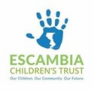 Escambia Children’s Trust Bylaws Agenda - June 16, 2021 9:00 AM JE Hall Center Room 160 1. Call to Order 2. Approve Minutes of last meeting 5.3.21 3. For Discussion a. Conflict of Interest b. Policies and Procedures c. RFP 4. Public Forum